Приложение 3Непосредственная образовательная деятельностьс детьми подготовительной группы«Весенний сад»Провела: воспитатель Лабутина Н.А.Дата проведения: 25 апреля 2011г.МДОУ детский сад компенсирующего вида № 140Цель: уточнить  и систематизировать знания детей о характерных признаках весны, вызвать эстетическое  переживание от весеннего пробуждения природы.Образовательная область - «Познание»Интеграция образовательных областей: «Коммуникация», «Художественное творчество», «Музыка», «Социализация».Предполагаемый результат: О.О.«Коммуникация» - умеют согласовывать прилагательные с существительными в роде. Отвечают на вопросы полным ответом;О.О. «Музыка» - умеют слушать классическую музыку и эмоционально на неё откликаться;О.О. «Художественное творчество» - умеют передавать в рисунке  полученные ранее впечатления о весенних явлениях природы;О.О. «Социализация» -  получили положительные эмоции от проведенного мероприятия.Интегрированные задачи:1. Воспитание у детей гуманного, бережного, эмоционально-положительного отношения к природе, через формирование системы элементарных научных экологических знаний; 2. Закрепление умений устанавливать связи между средой обитания и образом жизни животных, через использование развивающих игр творческого характера; закрепление основ творческого мышления (системность, ассоциативность, диалектичность).Предварительная работа: знакомство детей с птицами, первоцветами, насекомыми; знакомство с правилами поведения в лесу, рассматривание иллюстраций «хорошо-плохо»; чтение рассказов о птицах, насекомых; заучивание стихотворений.Оборудование:Дерево с птицамиИллюстрации цветов, птиц, насекомыхРаздаточные рабочие листы на каждого ребенкаРассада цветовМагнитофон с записью классической музыкиЦветные  и простые карандашиЦветочная клумбаКорзина  с фруктами для угощения детейСодержаниеДети входят в зал, где звучит музыка «Времена года»В-ль: Прислушайтесь, вы ничего не слышите? Что вам напоминает веточка с почками?     (что пришла весна….)Кто пришел так тихо – тихо?Ну, конечно, не слониха,И, конечно, бегемотТихо так пройти не мог.И никто из вас не слышал.Как листок из почки вышел, И услышать не могли вы,Как зеленые травинки,Сняв зеленые ботинки, Тихо вышли из земли.И подснежник тихо вышел.И повсюду тишина.Это значит, это значитТише всех пришла весна.Вот к нам пришла весна. Вы уже догадались, что говорить мы сегодня будем о весне. Посмотрите внимательно на мой наряд. Как вы думаете, кто я?   (Весна)- Вы знаете, что у каждого слова есть слова – родственники.-Найдите родственников к слову «весна»?    (веснушки, весенние)- О чем можно сказать «весенний»?    (речей, дождь, день,  сад)-«Весенняя»?    (вода, лужа, капель, река)-«Весеннее»?     (облако, настроение, солнце, небо, утро)-Придумайте определение к слову «весна». Какая она?   (теплая, красивая ранняя, добрая) - Как можно ласково назвать солнце?   (солнышко)-Молодцы! Вот сколько хороших и красивых слов мы вспомнили.- А что хорошего, что пришла весна? А что плохого?   (варианты ответов)-А чтобы было, если бы весна не наступила?    (природа бы не проснулась….)- Я хочу вас пригласить в весенний сад, где сейчас происходят удивительные изменения, а поможет нам  в этом волшебная дверь.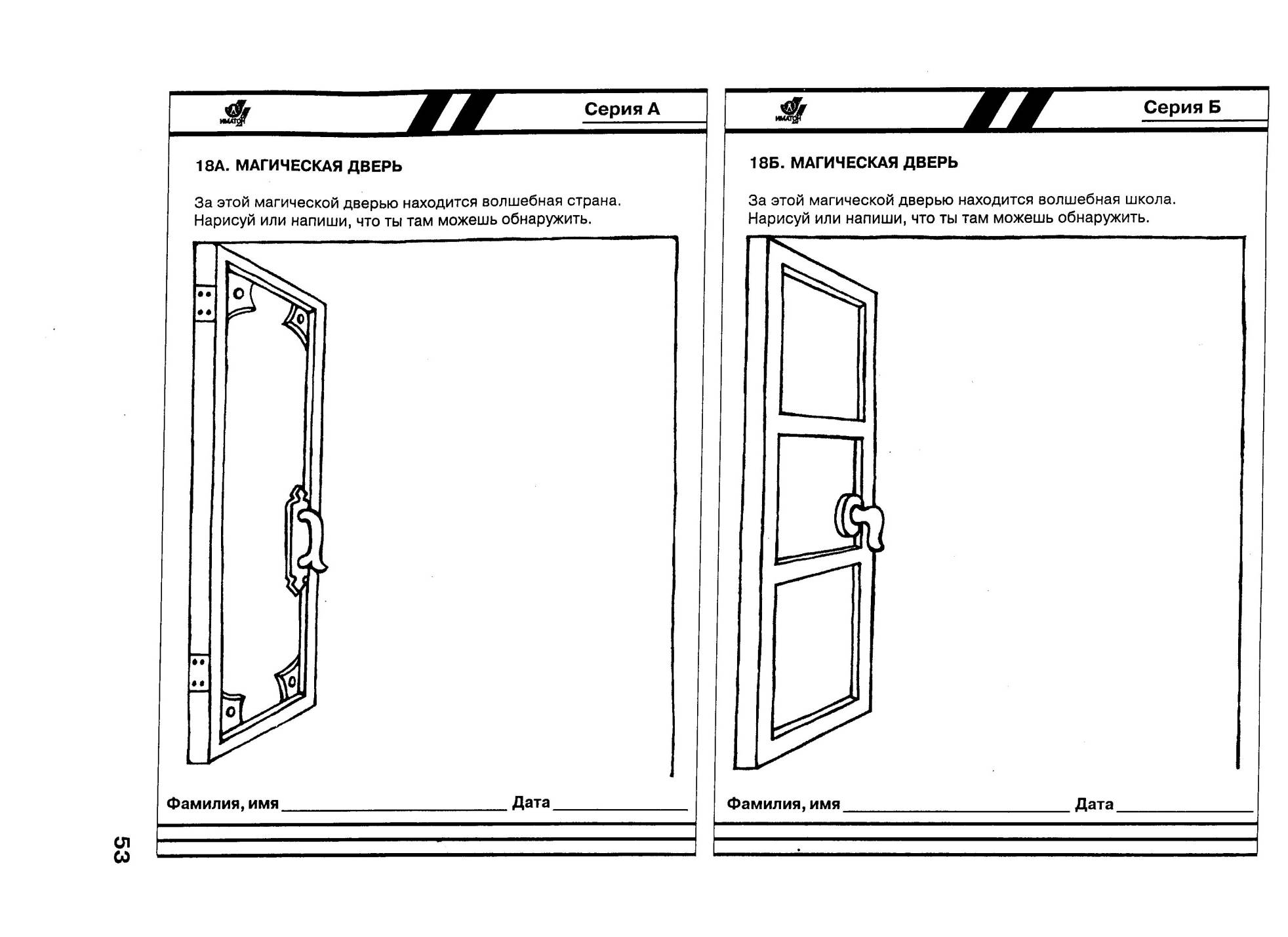 (дети рисуют весенний сад)- С помощью своих рисунков  расскажите о признаках весны. Старайтесь говорить полными ответами.    (на деревьях распускаются почки, пригревает солнышко….)-Молодцы, дети, правильно назвали весенние признаки.-Скажите, сколько месяцев длится весна?- Назовите весенние месяцы?- Какой сейчас месяц?-Посмотрите,  какая прекрасная клумба. Присаживайтесь, отдохнем.- Что растет на клумбе?   (первоцветы)-Какие цветы расцвели в моем саду?   (тюльпаны, фиалка, гиацинт)-Если цветы растут в саду, как их называют?   (садовые)- Назовите  ПС, если С-цветок?-Правильно. (цветок, бутон, стебель, листья, корень)-А чем отличаются цветы?   (строением цветка, листа, величиной стебля)-Как вы думаете, что нужно растениям для хорошего роста? (свет, влага, тепло)-А на моем платье есть цветы, которые не цветут весной?   (ромашка, мак, василек)-Что хочется сделать,  глядя на них?  (сорвать, вдохнуть аромат)Если я сорву цветок,Если ты сорвешь цветок, Если все: и я, и я, и ты.Если мы сорвем цветы,Опустеют все поляны,И не будет красоты.Физкультурная минуткаВесна, весна, весна!		 	(Идут по кругу)Она везде, она повсюдуКрасна, красна, красна		(Поднимают руки над головой и    ритмично хлопают в ладоши)По лугу, лесу и полянке			(Взмахивают обеими руками к себе)Зовет, зовет, зовет!И в ручейке лесном задорно		(Ритмично щелкают пальцами)Звенит, звенит, звенит!По камушкам в реке широкой		(Потирают ладони)Журчит, журчит, журчит!Разносит запахи повсюду		(Делают из пальцев «бутон»)Цветов, цветов, цветов!И все живое сразу слышит		(Прикладывают руку к уху)Весенний звон!				(Хлопают в ладоши).-Ребята, есть жители в саду, которые нас не испугаются и их много: они и на деревьях, и на цветах, и на земле, и в воздухе. Вы догадались кто это?   (насекомые)- Назовите их.      (Муравей, бабочка, божья коровка, кузнечик, пчела, стрекоза, комар, муха)Развивающие задание для детейДетям раздаются листы с наложенными рисунками насекомых и предлагается раскрасить бабочку.-Ребята, а всегда бабочка бывает полезна? (ответы детей)- Ведь у неё появляется личинка, которая называется – гусеница. Чем опасна гусеница для растений?   (поедает листья)-А чем полезна гусеница?   (гусеницами питаются птицы)-Ребята, а вы знаете кто  на земле самый сильный?  (муравей)Он переносит тяжести, намного тяжелее его самого. Великолепный строителей, санитар леса и сада. Он уничтожает множество вредных насекомых. А еще лечит птиц.-Все насекомые очень маленькие, поэтому старайтесь, никогда их не обижать, а охранять и беречь.-Не только мы радуемся этой красоте. Кто еще радуется вместе с нами?Вы слышали, как в вышинеПоют свои нам песни птицы.Поют о солнце и весне,И о родимой стороне И нет их песенок чудесней!-В саду шумно от птичьих  голосов. -Давайте посмотрим, какие птицы живут в моем саду? (сорока, воробей, синичка, дятел, скворец)-Назовите, какая первая забота у прилетевших птиц?   (построить новые гнезда, откладывают яйца)-Где птицы строят свои гнезда? (на деревьях, кустах, под крышей)-Как по вашему какую пользу приносят птицы саду?  (питаются насекомыми, тем самым лечат деревья)-Ребята, а на любое ли дерево садится дятел?   (только на больное дерево, пораженное вредными насекомыми)-А синичка, например, может съесть насекомых больше, чем весит сама и она поедает мохнатых гусениц, которые едят листву.Чтоб от вредных насекомыхСады цветущие не гибли зря,Всегда в любое время годаБерегите птиц друзья.-Мы еще раз убедились, что в природе все взаимосвязано.Вот и подошла к концу наша прогулка в сад.-Вам понравилась? Отшумит весна, наступит лето, и чтоб вы всегда были здоровыми, крепкими, сад дарит вам подарки.  (Корзина с фруктами).